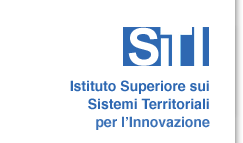 Chi siamo Progetti Notizie Cooperazione Internazionale Formazione Pubblicazioni Contatti 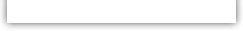 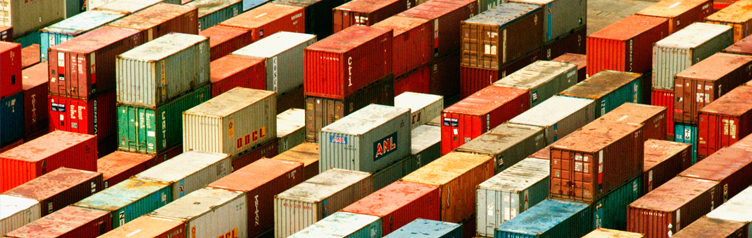 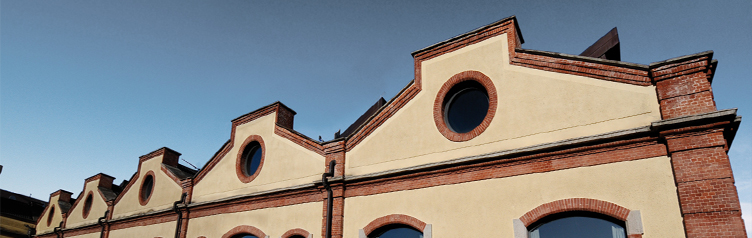 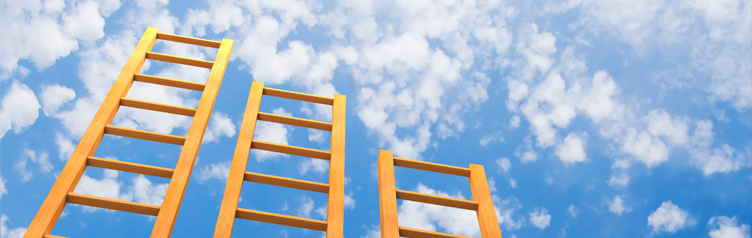 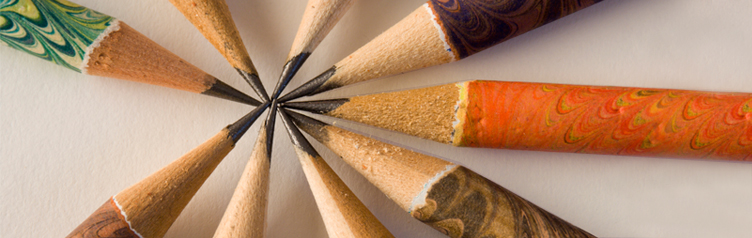 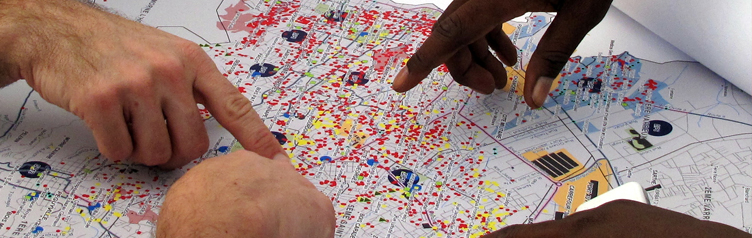 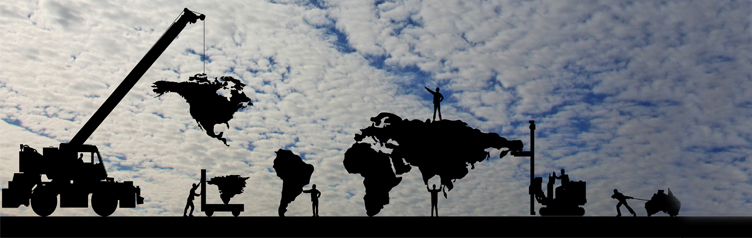 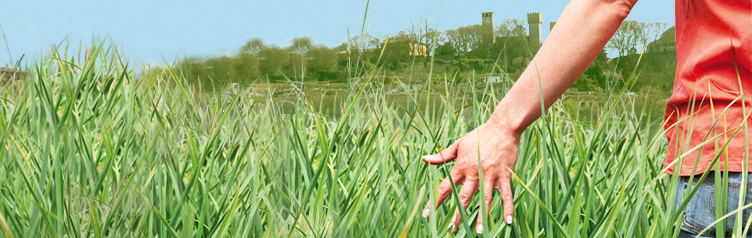 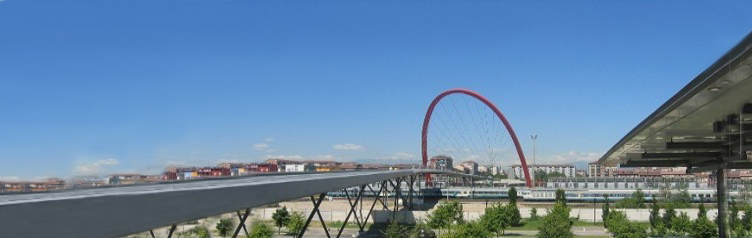 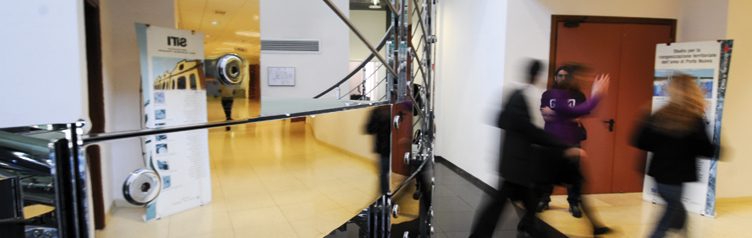 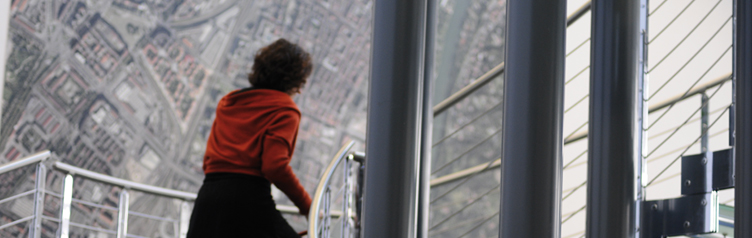 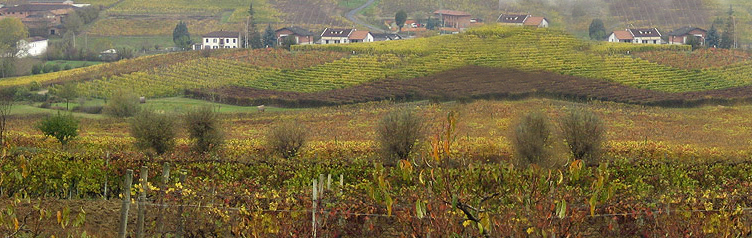 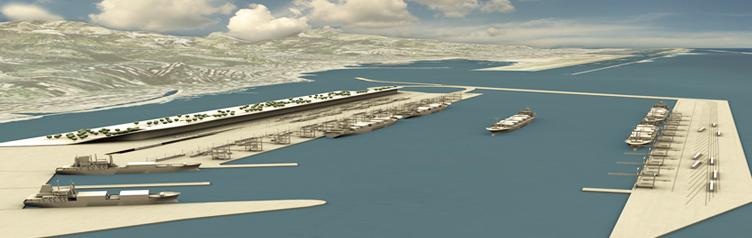 versione in lingua inglese A A A Logistica e Trasporti Patrimonio e Riqualificazione Urbana Ambientale Sicurezza del Territorio Top of FormRicerca ProgettiBottom of FormUltime notizie2-7 luglio ESOF 2010 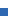 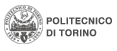 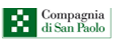 opere di difesa veneziana del XVI e XVIII secolo del Mediterraneo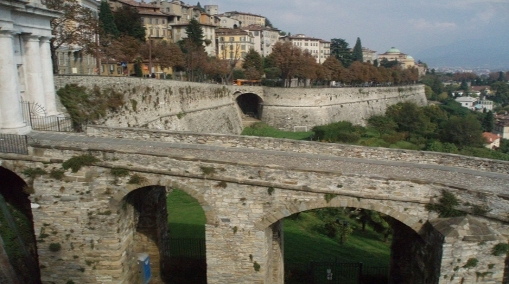 Destinatari Comune di Bergamo Durata del Progetto 2010-2011 (progetto attivo) Partner UNESCO comitato scientifico ( SiTI )Comune di Peschiera del GardaComune di VeneziaL'associazione "Città Murate del VenetoDescrizione del Progetto Bergamo è la città in prima linea del progetto, che a sua volta coinvolgere altre città pilota considerati particolarmente significativi , identificati in quei paesi che una volta erano parte della Repubblica Veneta , compresa l'Italia , Croazia, Albania, Montenegro , Grecia e Cipro . 
Le fortificazioni costruite dai Veneziani funzionalità specifiche tecniche, costruttive e caratteristiche morfologiche che li rendono facili da riconoscere : questo semplifica il compito di costruire una rete in grado di collegare e di architettura militare difensiva per questioni politiche, sociali e commerciali. Venezia assegnata la programmazione delle sue opere difensive ad architetti famosi e ha definito inoltre la posizione istituzionale di " fornitore di fortezze "per prendersi cura della costruzione delle stesse fortezze. Questi ufficiali è venuto non solo costituiscono la " Serenissima ", ma anche dalle zone interne città come Bergamo , così come è avvenuto per i lavoratori qualificati.
Un altro aspetto , che è comune a questi centri fortificati , comprende il " patrimonio immateriale fatto della tradizione enogastronomica , folclore comune , causato dal passaggio del commercio tra l'Oriente e l'Occidente.
La creazione di un sito seriale internazionale è compatibile con le direttive più recenti forniti dall'UNESCO, che tende a sostenere , piuttosto che candidature di singoli monumenti o città , candidature più ampia diffusione , offrendo esempi eccezionali di complessi architettonici o soluzioni urbanistiche presenti non solo in Italia ma anche nel resto del mondo.Il progetto mira a completare il corso candidatura del sito " seriale Unesco, temporaneamente denominata " opere di difesa veneziana del XVI e XVIII secolo del Mediterraneo " , che coinvolgerà alcuni dei più importanti città che un tempo apparteneva alla Repubblica di Venezia tra il 1500 e 1700, che hanno tutti in qualche modo avuto a che fare con il ruolo strategico svolto dalla "Serenissima" per il commercio marittimo e terrestre : centri hub fortificata dai Veneziani a scopo difensivo. Metodi In conformità con gli indirizzi operativi redatti dall'Unesco , la metodologia richiede la valutazione analitica dei requisiti fondamentali per la compilazione di un dossier di candidatura : 
A. Analisi preliminare :ricerche bibliografiche e d'archivio ;ricerca di documenti relativi alla stratificazioni storiche e architettoniche delle fortezze ;studi riguardanti il patrimonio immateriale (tradizioni, folklore locale , ecc . )analisi territoriale , incentrata sul sistema dei servizi , connessioni e turismo nelle varie città ;indagini in loco e campagne fotografiche .

B. Elaborazione di un dossier di candidatura / Piano di Gestione

C. Azioni di sostegno a candidatura :Aiutare il comune di Bergamo con i rapporti istituzionali con i partner dei progetti e gli ufficiali MIBAC . l'organizzazione di conferenze e workshop che cercano di trasmettere l' progetti e ad approvare la riunione dei partner.Competenze Storia dell'architetturaConservazione del patrimonio culturale della sostenibilità economicaGestione / amministrazione di sistemi Cartografia / RappresentanzaTerritoriale di analisiTurismoContenuti Innovativi tipo di sito Unesco : un sito seriale internazionale, collegate da un background culturale;rapporti internazionali e intergovernative ;Piano di gestione internazionali;utilizzando scanner laser per acquisire modelli 3D delle fortezze conservate dal Museo Navale di Venezia (Museo Navale di Venezia) e il Museo Storico Militare di Ingegneria e Architettura ( Museo Storico dell'Arma del Genio e dell'Architettura Militare ) di Roma e facendo un documentario sulla base dei dati raccolti e l'uso di software dedicatiRisultati attesi e conseguiti la definizione di Partner nazionaliredazione di un fascicolo preliminare;contatto con gli organismi governativi e non governativi in Grecia, Cipro, Croazia, Slovenia e Montenegro;attivando MIBAC e del Ministero degli Affari Esteri , al fine di prendere contatto con i partner stranieri .Stiamo aggiornando Il Nostro Sito . Tornate nuovamente uno visitarci !
© SiTI 2010 - P.I. 08535480019 Credits 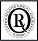 